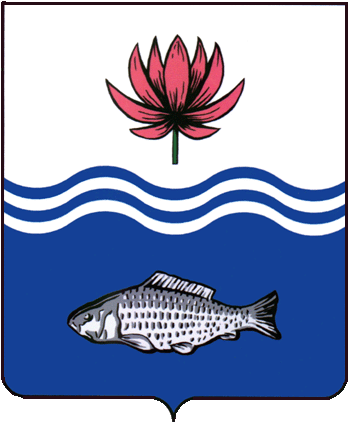 АДМИНИСТРАЦИЯ МУНИЦИПАЛЬНОГО ОБРАЗОВАНИЯ "ВОЛОДАРСКИЙ МУНИЦИПАЛЬНЫЙ РАЙОН АСТРАХАНСКОЙ ОБЛАСТИ"ПОСТАНОВЛЕНИЕО муниципальной  программе«Развитие агропромышленного комплексаВолодарского района на 2024 -  2026 годы»В целях развития агропромышленного комплекса на территории муниципального образования «Володарский муниципальный район Астраханской области» и в соответствии с Решением Совета МО «Володарский муниципальный район» от 27.12.2023г. № 67 «О бюджете МО «Володарский муниципальный район» на 2024 год и плановый период 2025-2026гг., администрация муниципального образования "Володарский муниципальный район" Астраханской областиПОСТАНОВЛЯЕТ:1.  Утвердить муниципальную программу «Развитие агропромышленного комплекса Володарского  района на 2024-2026 годы»:- паспорт муниципальной программы (Приложение № 1);- паспорт муниципальных подпрограмм (Приложение № 2).2. Финансово - экономическому управлению администрации муниципального образования «Володарский район» - отделу экономического развития и инвестиционной политики Финансово-экономического управления администрации муниципального образования «Володарский муниципальный район» внести в реестр муниципальных программ муниципальную программу «Развитие агропромышленного комплекса Володарского района на 2024-2026годы»3. Разработчику Программы в целях текущего контроля за эффективным использованием бюджетных средств ведомства направлять в отдел экономического развития и инвестиционной политики ФЭУ администрации муниципального образования «Володарский район» квартальный, годовой (итоговый) отчеты согласно  формам и срокам, установленным Постановлением администрации муниципального образования «Володарский муниципальный район» от 25.01.2024 г. № 37 «Об утверждении Порядка разработки, утверждения, реализации и оценки эффективности муниципальных программ на территории муниципального образования «Володарский район».4. Сектору информационных технологий организационного отдела администрации муниципального образования «Володарский муниципальный  район» (Петрухин) разместить программу на сайте администрации муниципального образования «Володарский муниципальный район Астраханской области».5.	Главному редактору МАУ «Редакция газеты «Заря Каспия» (Мусралиева) опубликовать настоящее постановление в районной газете «Заря Каспия».6.	Настоящее постановление вступает в силу со дня его официального опубликования и распространяется на правоотношения с 01.01.2024 года.7.  	Контроль за исполнение настоящего постановления возложить на и. о. начальника управления сельского, рыбного хозяйства и перерабатывающей промышленности администрации муниципального образования «Володарский муниципальный район Астраханской области»  Джумамухамбетову И. В. И. о. главы администрации					           Д. В. КурьяновПриложение №1к постановлению администрациимуниципального образования«Володарский район»от 27.04.2024 г. № 653Муниципальная программа «Развитие агропромышленного комплекса Володарского  района  на 2024-2026 года»ПаспортМуниципальной программы2. Общая характеристика текущего состояния сферы агропромышленного комплекса Володарского района   Основу производственно-экономического потенциала Володарского района составляет сельскохозяйственное производство, имеющее многоотраслевую структуру: овощеводство, садоводство, животноводство, рыбодобыча, рыбоводство и рыбопереработка.По состоянию на 01.01.2024 количество зарегистрированных хозяйствующих субъектов в области сельского хозяйства по видам деятельности:- растениеводство и животноводство составляет 99 ед., в т.ч. сельскохозяйственных организаций – 15 ед., крестьянских (фермерских) хозяйств – 84 ед.;- рыболовство и рыбоводство составляет 33 ед., в т.ч. сельскохозяйственных организаций – 25 ед., крестьянских (фермерских) хозяйств – 8 ед.В 2023 году осуществляли деятельность:- 6 сельскохозяйственных предприятия, в т.ч. растениеводческие предприятия – 3 ед., животноводческие – 3 ед.;- 66 крестьянских (фермерских) хозяйств и индивидуальных предпринимателей, в т.ч. растениеводческие предприятия – 14 ед., животноводческие – 52 ед.;- 14112 личных подсобных хозяйств. Площадь земель сельскохозяйственного назначения в Володарском районе Астраханской области составляет 163,2 тыс. га, из них площадь сельскохозяйственных угодий – 112 тыс. га, площадь пашни составляет 12,34 тыс. га, сенокосы – 47,4 тыс. га, пастбища – 52,1 тыс. га (многолетние насаждения 0,2 тыс. га). Посевная площадь сельскохозяйственных культур по итогам 2023 года составила 1,8 тыс. га, (на уровне 2022 года)Доля валовой продукции сельского хозяйства в общеобластном объеме составляет 6% (4,5 млрд руб.). При этом в общем объеме производства сельскохозяйственной продукции муниципального образования 38% приходится на долю продукции растениеводства (1,7 млрд руб.) и 62% на животноводство (2,8 млрд руб.).Согласно статистическим данным за отчетный год объем производства овощебахчевой продукции и картофеля составил 47,3 тыс. тонн (106,1% к уровню 2022 года), в том числе: - овощей – 42,8 тыс. тонн (103% к уровню 2022 года);- бахчевых – 1,9 тыс. тонн (365% к уровню 2022 года);- картофеля – 2,6 тыс. тонн (на уровне 2022 года).На производство сельскохозяйственной продукции в сельскохозяйственных организациях и крестьянских (фермерских) хозяйствах приходится – 50%.В Володарском районе выращиванием овощей предприятий занимаются 3 сельскохозяйственных предприятия и 14 крестьянских (фермерских) хозяйств, в том числе в защищенном грунте (ООО «Шанс» и ООО «Успех»). Сведения о численности поголовья сельскохозяйственных животных в СХП и КФХ Производство продукции животноводства во всех категориях хозяйств на 2024-2026 года Стабильная ситуация сохраняется в отрасли животноводства. По состоянию на 01.01.2024 поголовье сельскохозяйственных животных, составило по видам:- крупный рогатый скот – 40,9 тыс. гол. (99% к уровню 2022 г.), в т.ч. коров – 20,3 тыс. гол. (99% к уровню 2022 г.);- овцы и козы – 6,0 тыс. гол. (92% к уровню 2022 г.);- лошади – 5,3 тыс. гол. (104% к уровню 2022 г.).Сельскохозяйственными товаропроизводителями района по итогам 2023 года произведено:- скот и птица на убой в живом весе – 5,4 тыс. тонн (104% к уровню 2022 г.);- молока – 27,6 тыс. тонн (110% к уровню 2022 г.);- яиц – 0,95 млн штук (40% к уровню 2022 г.);- шерсти – 9,2 тонн (71% к уровню 2022г.).Правом осуществлять деятельность в области рыболовства на территории Володарского района в 2022 году были наделены 22 рыбодобывающие организации. На территории Володарского района Астраханской области деятельность в области товарного рыбоводства (аквакультуры) осуществляют 13 предприятий различных форм собственности, в том числе 9 хозяйств занимаются индустриальной аквакультурой. Общая площадь водоемов, используемых для целей товарного рыбоводства, составляет около 611 га.Объем выращенных объектов товарной аквакультуры составляет 354 тонн, в том числе осетровых – 167,0 тонн, пищевой икры осетровых видов рыб произведено 0,995 тонн.Выращиванием товарных осетровых рыб садковым методом в районе занимаются рыбоводные хозяйства: ООО «Сине Морцо», ООО «СК-Аква», КФХ Джантуреев А.Х., ИП Колчин, ИП ГКФХ Зурманов В.Г, ИП КФХ Беккулов Т.Б.В целях широкого привлечения коллективов рыбохозяйственных организаций, учащихся общеобразовательных школ, общественности района к охране и приумножению рыбных запасов Волго-Каспийского бассейна организации работ по спасению молоди рыб из отшнурованных водоемов на территории района Распоряжением администрации муниципального образования «Володарский муниципальный район Астраханской области» № 406-р от 06.06.2023 г. был объявлен двухмесячник по спасению молоди рыб из отшнурованных водоемов с 01.07.2023 по 31.08.2023 и скоординирована работа совместно с ФГБУ «Главрыбвод».С участием специалистов ФГБУ «Главрыбвод» проведена инвентаризация отшнурованных водоемов на естественных нерестилищах Володарского района.Общая площадь отшнурованных водоемов, на которых было необходимо провести работы по спасению рыбной молоди, составляет 1920 га, общее количество нерестилищ – 17 ед.За всеми нерестилищами были закреплены рыбохозяйственные организации, создано 13 производственных бригад (52 чел.), 2 отряда «Голубой патруль» (13 чел.) и 3 отряда волонтеров (23 чел.).В 2023 году в отрядах «Голубой патруль» приняли участие ученики таких школ, как Володарская СОШ №2, СОШ с. Сорочье, с. Большой Могой, с. Алексеевка и Цветновская СОШ.Благодаря государственной поддержке по программе «Начинающий фермер» за период 2012-2023 гг. создано 30 крестьянских (фермерских) хозяйств. Грант на развитие семейной животноводческой фермы за период 2012-2023 гг. получили 6 КФХ Володарского района.Грант на развитие материально технической базы получили 3 кооператива (СССПК «Мустанг», СССПК «Каспий», СПК «Нептун).В рамках реализации мероприятий регионального проекта «Акселерация субъектов малого и среднего предпринимательств» оказана государственная поддержка в форме гранта на создание и развитие крестьянского (фермерского) хозяйства 9 КФХ Володарского района (животноводство – 8 ед., аквакультура – 1 ед.), также в рамках этого проекта была выдана субсидия «На развитие сельскохозяйственных потребительских кооперативов» СПК «Мустанг» в 2021-2023 году.В рамках реализации мероприятий по благоустройству сельских территорий подпрограммы «Комплексное развитие сельских территорий Астраханской области» созданы 4 детские игровые площадки в с. Кошеванка, с. Козлово, с. Барановка, пос. Винный Володарского района. Общий объём субсидии составил 1,43 млн руб. От сельскохозяйственных товаропроизводителей Володарского района за 2023 год по отраслям «Сельское хозяйство», «Рыболовство и рыбоводство», «Перерабатывающая промышленность» и «Ветеринария» поступило налоговых и неналоговых доходов в бюджет Астраханской области (включая арендные платежи) на общую сумму 58,8 млн руб., 89% к прошлому году (2022 год – 65,8 млн руб.), в том числе:- НДФЛ в сумме 27,9 млн руб. (84% к 2022 г. – 33,2 млн руб.);- налог на имущество организаций в сумме 4,2 млн руб. (63% к 2022 г. – 6,7 млн руб.);- земельный налог в сумме 0,5 млн руб. (71 % к 2022 г. – 0,7 млн руб.);- транспортный налог в сумме 2,5 млн руб. (109% к 2022 г. – 2,3 млн руб.);- ЕСХН в сумме 8,1 млн руб. (96% к 2022 г. – 8,4 млн руб.);- налог на прибыль в сумме 0,1 млн руб. (33% к 2022 г. – 0,3 млн руб.);- платежи в виде арендной платы за земли сельскохозяйственного назначения – 7,6 млн руб. (74% к 2022 г. – 10,3 млн руб.);- прочие налоговые и неналоговые доходы – 7,9 млн руб. (в 2 раза больше 2022 г. – 3,9 млн руб.).Доля поступлений налоговых и неналоговых доходов Володарского района в общей сумме поступления налоговых и неналоговых доходов бюджета Астраханской области за 2023 год составила 8%. Доля прибыльных сельскохозяйственных организаций в Володарском районе за 2023 год составила 80%.В расчете показателя «Доля прибыльных сельскохозяйственных организаций в общем их числе», согласно годовой бухгалтерской отчетности, учтены 15 организаций (чистая прибыль составила 49007 тыс. рублей).В целях увеличения объемов производства основных видов сельскохозяйственной продукции и повышение рентабельности сельхозтоваропроизводителей района направляется ежегодная государственная поддержка из бюджетов всех уровней. Объем государственной поддержки по Володарскому району в 2023 году составил 36,7 млн руб. (доля района в общем объеме господдержки – 3,41%) количество получателей господдержки составляет 22 чел., в том числе по направлениям:- на растениеводство – 2,7 млн руб. (63% от уровня 2022 г. – 4,3 млн руб.);- на животноводство – 2,3 млн руб. (85% от уровня 2022 г. – 2,7 млн руб.).В ходе выполнения Соглашения между министерством сельского хозяйства и рыбной промышленности Астраханской области и муниципальным образованием «Володарский муниципальный район Астраханской области» в рамках государственной программы «Развитие сельского хозяйства, пищевой и рыбной промышленности Астраханской области» утвержденной постановлением Правительства Астраханской области от 20.12.2022 № 650-П планируется достижение основных показателей развития отрасли, а также обеспечение Доктрины продовольственной безопасности Российской Федерации, утвержденной Указом Президента Российской Федерации от 30.01.2010 № 120. В свою очередь увеличение производства сельскохозяйственной продукции позволит к 2025 году увеличить долю прибыльных сельскохозяйственных организаций до 100%.В рамках подпрограммы «Комплексное развитие сельских территорий МО «Володарский район» муниципальной программы «Развитие агропромышленного комплекса Володарского района» была проделана следующая работа:В 2022 году были выполнены следующие работы:- Строительство подъезда к с. Болдырево от автомобильной дороги общего пользования регионального значения Володарский – Цветное в Володарском районе Астраханской области. Протяженность построенного участка дороги составляет 0,807 км.В 2024 году запланированы и реализуются следующие мероприятия по проектированию:- Реконструкция подъезда к с. Форпост Староватаженский в Володарском районе Астраханской области;- Строительство автомобильной дороги общего пользования местного значения «Зеленга-Маково» в Володарском районе Астраханской области;- Реконструкция автомобильной дороги общего пользования местного значения по ул. Боевая в с. Тумак, Володарского района, Астраханской области.Муниципальная программа предусматривает комплексное развитие всех отраслей и подотраслей, а также сфер деятельности АПК с учетом вступления России в ВТО. Одновременно выделяются два уровня приоритетов. К первому уровню приоритетов  относятся:- в сфере производства - растениеводство (производство овощей), животноводство (производство мяса. молока) как системообразующие подотрасли, использующие конкретные преимущества региона, в первую очередь наличие значительных площадей сельскохозяйственных угодий (пашни, пастбища, естественные сенокосы) и свободный рынок сбыта;- в экономической сфере – повышение доходов сельскохозяйственных товаропроизводителей;- в социальной сфере - устойчивое развитие сельских территорий в качестве основного условия сохранения трудовых ресурсов и территориальной целостности региона;- в сфере развития производственного потенциала - мелиорация земель сельскохозяйственного назначения, введение в оборот неиспользуемой пашни и других категорий сельскохозяйственных угодий, техническое перевооружение и модернизация производственных мощностей;- в научной и кадровой сферах - обеспечение формирования инновационного АПК с внедрением современных передовых технологий.Ко второму уровню приоритетов относятся следующие направления:- развитие импортозамещающих подотраслей сельского хозяйства, включая производство овощей защищенного грунта, традиционных направлений (производство томата), овощеперерабатывающей промышленности, развитие товаропроводящих путей и обеспечение конкурентоспособности сельскохозяйственной продукции региона; - экологическая безопасность сельскохозяйственной продукции и продовольствия;- наращивание экспорта сельскохозяйственной продукции, сырья и продовольствия, а именно картофеля, лука, мяса баранины, по мере насыщения ими внутреннего рынка;- минимизация логистических издержек и оптимизация других факторов, определяющих конкурентоспособность продукции с учетом рационального размещения и специализации сельскохозяйственного производства и пищевой промышленности в рамках вступления России в ВТО.	Верно:Приложение №2к постановлению администрациимуниципального образования«Володарский район»от 27.04.2024 г. № 653ПАСПОРТ ПОДПРОГРАММЫ1. «Комплексное развитие сельских территории МО «Володарский района 2024-2026 годы»	Верно:           от 27.04.2024 г.N  653Наименование муниципальной программы                 Муниципальная программа «Развитие агропромышленного комплекса Володарского  района  на 2024-2026 года» (далее – муниципальная программа)Муниципальная программа «Развитие агропромышленного комплекса Володарского  района  на 2024-2026 года» (далее – муниципальная программа)Муниципальная программа «Развитие агропромышленного комплекса Володарского  района  на 2024-2026 года» (далее – муниципальная программа)Муниципальная программа «Развитие агропромышленного комплекса Володарского  района  на 2024-2026 года» (далее – муниципальная программа)Цели муниципальной     
программы                   - повышение качества жизни сельского населения Володарского района путем улучшения инфраструктурного обустройства сельских территорий;- повышение финансовой устойчивости товаро- производителей агропромышленного комплекса;- воспроизводство и повышение эффективности использования в сельском хозяйстве земельных  и других ресурсов, а также экологизация  производства;-  увеличение объемов производства и повышение качества сельскохозяйственной продукции, производимой в Володарском районе, для обеспечения продовольственной безопасности Володарского района.- повышение качества жизни сельского населения Володарского района путем улучшения инфраструктурного обустройства сельских территорий;- повышение финансовой устойчивости товаро- производителей агропромышленного комплекса;- воспроизводство и повышение эффективности использования в сельском хозяйстве земельных  и других ресурсов, а также экологизация  производства;-  увеличение объемов производства и повышение качества сельскохозяйственной продукции, производимой в Володарском районе, для обеспечения продовольственной безопасности Володарского района.- повышение качества жизни сельского населения Володарского района путем улучшения инфраструктурного обустройства сельских территорий;- повышение финансовой устойчивости товаро- производителей агропромышленного комплекса;- воспроизводство и повышение эффективности использования в сельском хозяйстве земельных  и других ресурсов, а также экологизация  производства;-  увеличение объемов производства и повышение качества сельскохозяйственной продукции, производимой в Володарском районе, для обеспечения продовольственной безопасности Володарского района.- повышение качества жизни сельского населения Володарского района путем улучшения инфраструктурного обустройства сельских территорий;- повышение финансовой устойчивости товаро- производителей агропромышленного комплекса;- воспроизводство и повышение эффективности использования в сельском хозяйстве земельных  и других ресурсов, а также экологизация  производства;-  увеличение объемов производства и повышение качества сельскохозяйственной продукции, производимой в Володарском районе, для обеспечения продовольственной безопасности Володарского района.Задачи муниципальной     
программы                   - улучшение условий жизнедеятельности в сельской местности и повышение качества жизни сельского населения Володарского района;- удовлетворение потребностей сельского населения, в том числе обеспечение благоустроенным жильем молодых семей, молодых специалистов.- повышение уровня комплексного обустройства населенных пунктов, расположенных в сельской местности, объектами социальной и инженерной инфраструктуры;-  стимулирование инициатив сельских жителей в развитии сельских территорий Володарского района;- повышение качества  жизни сельского населения;- стимулирование роста производства растениеводческой продукции на мелиорируемых землях сельскохозяйственного назначения в Володарском районе;- поддержка развития инфраструктуры агропромышленного рынка;-  поддержка малых форм хозяйствования;- поддержка сельхозтоваропроизводителей в сфере сельскохозяйственного и рыбохозяйственного производства;- стимулирование роста производства сельскохозяйственной продукции на основе повышения урожайности основных видов сельскохозяйственных культур и повышения продуктивности сельско- хозяйственных животных в Володарском районе;-    рациональное использование сельскохозяйственных земель;- создание условий для увеличения объемов производства высоко качественной сельскохозяйственной продукции на основе защиты растений;- восстановление и повышение плодородия почв земель сельского хозяйственного назначения при выполнении комплекса агрохимических мероприятий с использованием современных достижений науки и техники;-  получение стабильных урожаев;- систематическое воспроизводство природного плодородия почв;- улучшение баланса питательных элементов;- развитие рыбохозяйственного комплекса;- увеличение за счет интенсификации рыбоводного производства объемов выращивания и реализации товарной рыбы;- сохранение и увеличение ресурсной базы рыболовства (увеличение промысловых запасов ценных видов рыб);- улучшение условий жизнедеятельности в сельской местности и повышение качества жизни сельского населения Володарского района;- удовлетворение потребностей сельского населения, в том числе обеспечение благоустроенным жильем молодых семей, молодых специалистов.- повышение уровня комплексного обустройства населенных пунктов, расположенных в сельской местности, объектами социальной и инженерной инфраструктуры;-  стимулирование инициатив сельских жителей в развитии сельских территорий Володарского района;- повышение качества  жизни сельского населения;- стимулирование роста производства растениеводческой продукции на мелиорируемых землях сельскохозяйственного назначения в Володарском районе;- поддержка развития инфраструктуры агропромышленного рынка;-  поддержка малых форм хозяйствования;- поддержка сельхозтоваропроизводителей в сфере сельскохозяйственного и рыбохозяйственного производства;- стимулирование роста производства сельскохозяйственной продукции на основе повышения урожайности основных видов сельскохозяйственных культур и повышения продуктивности сельско- хозяйственных животных в Володарском районе;-    рациональное использование сельскохозяйственных земель;- создание условий для увеличения объемов производства высоко качественной сельскохозяйственной продукции на основе защиты растений;- восстановление и повышение плодородия почв земель сельского хозяйственного назначения при выполнении комплекса агрохимических мероприятий с использованием современных достижений науки и техники;-  получение стабильных урожаев;- систематическое воспроизводство природного плодородия почв;- улучшение баланса питательных элементов;- развитие рыбохозяйственного комплекса;- увеличение за счет интенсификации рыбоводного производства объемов выращивания и реализации товарной рыбы;- сохранение и увеличение ресурсной базы рыболовства (увеличение промысловых запасов ценных видов рыб);- улучшение условий жизнедеятельности в сельской местности и повышение качества жизни сельского населения Володарского района;- удовлетворение потребностей сельского населения, в том числе обеспечение благоустроенным жильем молодых семей, молодых специалистов.- повышение уровня комплексного обустройства населенных пунктов, расположенных в сельской местности, объектами социальной и инженерной инфраструктуры;-  стимулирование инициатив сельских жителей в развитии сельских территорий Володарского района;- повышение качества  жизни сельского населения;- стимулирование роста производства растениеводческой продукции на мелиорируемых землях сельскохозяйственного назначения в Володарском районе;- поддержка развития инфраструктуры агропромышленного рынка;-  поддержка малых форм хозяйствования;- поддержка сельхозтоваропроизводителей в сфере сельскохозяйственного и рыбохозяйственного производства;- стимулирование роста производства сельскохозяйственной продукции на основе повышения урожайности основных видов сельскохозяйственных культур и повышения продуктивности сельско- хозяйственных животных в Володарском районе;-    рациональное использование сельскохозяйственных земель;- создание условий для увеличения объемов производства высоко качественной сельскохозяйственной продукции на основе защиты растений;- восстановление и повышение плодородия почв земель сельского хозяйственного назначения при выполнении комплекса агрохимических мероприятий с использованием современных достижений науки и техники;-  получение стабильных урожаев;- систематическое воспроизводство природного плодородия почв;- улучшение баланса питательных элементов;- развитие рыбохозяйственного комплекса;- увеличение за счет интенсификации рыбоводного производства объемов выращивания и реализации товарной рыбы;- сохранение и увеличение ресурсной базы рыболовства (увеличение промысловых запасов ценных видов рыб);- улучшение условий жизнедеятельности в сельской местности и повышение качества жизни сельского населения Володарского района;- удовлетворение потребностей сельского населения, в том числе обеспечение благоустроенным жильем молодых семей, молодых специалистов.- повышение уровня комплексного обустройства населенных пунктов, расположенных в сельской местности, объектами социальной и инженерной инфраструктуры;-  стимулирование инициатив сельских жителей в развитии сельских территорий Володарского района;- повышение качества  жизни сельского населения;- стимулирование роста производства растениеводческой продукции на мелиорируемых землях сельскохозяйственного назначения в Володарском районе;- поддержка развития инфраструктуры агропромышленного рынка;-  поддержка малых форм хозяйствования;- поддержка сельхозтоваропроизводителей в сфере сельскохозяйственного и рыбохозяйственного производства;- стимулирование роста производства сельскохозяйственной продукции на основе повышения урожайности основных видов сельскохозяйственных культур и повышения продуктивности сельско- хозяйственных животных в Володарском районе;-    рациональное использование сельскохозяйственных земель;- создание условий для увеличения объемов производства высоко качественной сельскохозяйственной продукции на основе защиты растений;- восстановление и повышение плодородия почв земель сельского хозяйственного назначения при выполнении комплекса агрохимических мероприятий с использованием современных достижений науки и техники;-  получение стабильных урожаев;- систематическое воспроизводство природного плодородия почв;- улучшение баланса питательных элементов;- развитие рыбохозяйственного комплекса;- увеличение за счет интенсификации рыбоводного производства объемов выращивания и реализации товарной рыбы;- сохранение и увеличение ресурсной базы рыболовства (увеличение промысловых запасов ценных видов рыб);Муниципальный заказчик    
муниципальной программы   Администрация муниципального образования «Володарский муниципальный район»Администрация муниципального образования «Володарский муниципальный район»Администрация муниципального образования «Володарский муниципальный район»Администрация муниципального образования «Володарский муниципальный район»Координатор муниципальной программыИ. о. зам. главы администрации МО «Володарский район»  по оперативной работе И. о. начальника управления сельского, рыбного хозяйства и перерабатывающей промышленности администрации МО «Володарский район»И. о. зам. главы администрации МО «Володарский район»  по оперативной работе И. о. начальника управления сельского, рыбного хозяйства и перерабатывающей промышленности администрации МО «Володарский район»И. о. зам. главы администрации МО «Володарский район»  по оперативной работе И. о. начальника управления сельского, рыбного хозяйства и перерабатывающей промышленности администрации МО «Володарский район»И. о. зам. главы администрации МО «Володарский район»  по оперативной работе И. о. начальника управления сельского, рыбного хозяйства и перерабатывающей промышленности администрации МО «Володарский район»Сроки реализации            
муниципальной программы   2024-2026 гг.2024-2026 гг.2024-2026 гг.2024-2026 гг.Перечень подпрограмм      -  подпрограмма  «Комплексное развитие сельских территорий МО «Володарский район» на 2024-2026 годы и на период до 2026 года;- подпрограмма «Развитие сельского хозяйства и расширение рынка сельскохозяйственной продукции» -  подпрограмма «Оказание государственной поддержки по развитию сельскохозяйственного производства в Володарском районе»-  подпрограмма  «Комплексное развитие сельских территорий МО «Володарский район» на 2024-2026 годы и на период до 2026 года;- подпрограмма «Развитие сельского хозяйства и расширение рынка сельскохозяйственной продукции» -  подпрограмма «Оказание государственной поддержки по развитию сельскохозяйственного производства в Володарском районе»-  подпрограмма  «Комплексное развитие сельских территорий МО «Володарский район» на 2024-2026 годы и на период до 2026 года;- подпрограмма «Развитие сельского хозяйства и расширение рынка сельскохозяйственной продукции» -  подпрограмма «Оказание государственной поддержки по развитию сельскохозяйственного производства в Володарском районе»-  подпрограмма  «Комплексное развитие сельских территорий МО «Володарский район» на 2024-2026 годы и на период до 2026 года;- подпрограмма «Развитие сельского хозяйства и расширение рынка сельскохозяйственной продукции» -  подпрограмма «Оказание государственной поддержки по развитию сельскохозяйственного производства в Володарском районе»Источники финансирования    
муниципальной программы,  
в том числе по годам:    Расходы (тыс. рублей) за 2024-2026 гг.Расходы (тыс. рублей) за 2024-2026 гг.Расходы (тыс. рублей) за 2024-2026 гг.Расходы (тыс. рублей) за 2024-2026 гг.Источники финансирования    
муниципальной программы,  
в том числе по годам:    Всего     План 2024 г.     План 2025 г.     План 2026 г.Источники финансирования    
муниципальной программы,  
в том числе по годам:    19836,397078,406847,405910,59Средства Федерального бюджета0,000,000,000,00Средства бюджета            
Астраханской области 19736,396978,46847,405910,59Средства районного бюджета100,00100,000,000,00Средства бюджета МО           0,000,000,000,00Планируемые результаты      
реализации муниципальной 
программы                   В результате реализации программных мероприятий:- к 2025 году планируется довести объем производства овощных культур - до 50 тыс. тонн, картофеля - до 3,5 тыс. тонн.- повысить уровень инженерного обустройства сельских поселений путем    строительства подъездных дорог  протяженностью 10,544 км.- увеличить доли рыбы и продуктов рыбных переработанных и консервированных в объеме вылова водных биоресурсов и выращенной рыбы  от 70 до 75,0%;- изменение суммарного индекса промышленного рыболовства и товарного рыбоводства до 106,0%;- достичь прироста объема производства продукции растениеводства на мелиорируемых землях сельскохозяйственного назначения за счет реализации мероприятий подпрограммы в 2025 году 100 %;- сохранить существующие и создать новые высокотехнологичные рабочие места для сельскохозяйственных товаропроизводителей за счет увеличения продуктивности существующих и вовлечения в оборот новых сельскохозяйственных угодий;- поощрения работников сельского, рыбного хозяйства и перерабатывающей промышленности  за добросовестный и долголетний труд;- чествование заслуженных работников сельского, рыбного хозяйства и перерабатывающей промышленности; - привлечение молодежи и индивидуальных предпринимателей в работу сельского, рыбного хозяйства и перерабатывающей промышленности;- стимулирование работников сельского, рыбного и перерабатывающей промышленности на повышение доходности  Володарского  района;- участие муниципального района «Володарский  район» Астраханской области в реализации Муниципальной программы развития сельского хозяйства сохранится на уровне  100 %;- улучшение  плодородия почвы, а также безопасность урожаев района от многоядных вредителей;- сохранение и увеличение урожайности и качества сельскохозяйственных культур за счёт создания благоприятной фитосанитарной обстановки;- изменение объема промысловых запасов ценных видов рыб до 109%;В результате реализации программных мероприятий:- к 2025 году планируется довести объем производства овощных культур - до 50 тыс. тонн, картофеля - до 3,5 тыс. тонн.- повысить уровень инженерного обустройства сельских поселений путем    строительства подъездных дорог  протяженностью 10,544 км.- увеличить доли рыбы и продуктов рыбных переработанных и консервированных в объеме вылова водных биоресурсов и выращенной рыбы  от 70 до 75,0%;- изменение суммарного индекса промышленного рыболовства и товарного рыбоводства до 106,0%;- достичь прироста объема производства продукции растениеводства на мелиорируемых землях сельскохозяйственного назначения за счет реализации мероприятий подпрограммы в 2025 году 100 %;- сохранить существующие и создать новые высокотехнологичные рабочие места для сельскохозяйственных товаропроизводителей за счет увеличения продуктивности существующих и вовлечения в оборот новых сельскохозяйственных угодий;- поощрения работников сельского, рыбного хозяйства и перерабатывающей промышленности  за добросовестный и долголетний труд;- чествование заслуженных работников сельского, рыбного хозяйства и перерабатывающей промышленности; - привлечение молодежи и индивидуальных предпринимателей в работу сельского, рыбного хозяйства и перерабатывающей промышленности;- стимулирование работников сельского, рыбного и перерабатывающей промышленности на повышение доходности  Володарского  района;- участие муниципального района «Володарский  район» Астраханской области в реализации Муниципальной программы развития сельского хозяйства сохранится на уровне  100 %;- улучшение  плодородия почвы, а также безопасность урожаев района от многоядных вредителей;- сохранение и увеличение урожайности и качества сельскохозяйственных культур за счёт создания благоприятной фитосанитарной обстановки;- изменение объема промысловых запасов ценных видов рыб до 109%;В результате реализации программных мероприятий:- к 2025 году планируется довести объем производства овощных культур - до 50 тыс. тонн, картофеля - до 3,5 тыс. тонн.- повысить уровень инженерного обустройства сельских поселений путем    строительства подъездных дорог  протяженностью 10,544 км.- увеличить доли рыбы и продуктов рыбных переработанных и консервированных в объеме вылова водных биоресурсов и выращенной рыбы  от 70 до 75,0%;- изменение суммарного индекса промышленного рыболовства и товарного рыбоводства до 106,0%;- достичь прироста объема производства продукции растениеводства на мелиорируемых землях сельскохозяйственного назначения за счет реализации мероприятий подпрограммы в 2025 году 100 %;- сохранить существующие и создать новые высокотехнологичные рабочие места для сельскохозяйственных товаропроизводителей за счет увеличения продуктивности существующих и вовлечения в оборот новых сельскохозяйственных угодий;- поощрения работников сельского, рыбного хозяйства и перерабатывающей промышленности  за добросовестный и долголетний труд;- чествование заслуженных работников сельского, рыбного хозяйства и перерабатывающей промышленности; - привлечение молодежи и индивидуальных предпринимателей в работу сельского, рыбного хозяйства и перерабатывающей промышленности;- стимулирование работников сельского, рыбного и перерабатывающей промышленности на повышение доходности  Володарского  района;- участие муниципального района «Володарский  район» Астраханской области в реализации Муниципальной программы развития сельского хозяйства сохранится на уровне  100 %;- улучшение  плодородия почвы, а также безопасность урожаев района от многоядных вредителей;- сохранение и увеличение урожайности и качества сельскохозяйственных культур за счёт создания благоприятной фитосанитарной обстановки;- изменение объема промысловых запасов ценных видов рыб до 109%;В результате реализации программных мероприятий:- к 2025 году планируется довести объем производства овощных культур - до 50 тыс. тонн, картофеля - до 3,5 тыс. тонн.- повысить уровень инженерного обустройства сельских поселений путем    строительства подъездных дорог  протяженностью 10,544 км.- увеличить доли рыбы и продуктов рыбных переработанных и консервированных в объеме вылова водных биоресурсов и выращенной рыбы  от 70 до 75,0%;- изменение суммарного индекса промышленного рыболовства и товарного рыбоводства до 106,0%;- достичь прироста объема производства продукции растениеводства на мелиорируемых землях сельскохозяйственного назначения за счет реализации мероприятий подпрограммы в 2025 году 100 %;- сохранить существующие и создать новые высокотехнологичные рабочие места для сельскохозяйственных товаропроизводителей за счет увеличения продуктивности существующих и вовлечения в оборот новых сельскохозяйственных угодий;- поощрения работников сельского, рыбного хозяйства и перерабатывающей промышленности  за добросовестный и долголетний труд;- чествование заслуженных работников сельского, рыбного хозяйства и перерабатывающей промышленности; - привлечение молодежи и индивидуальных предпринимателей в работу сельского, рыбного хозяйства и перерабатывающей промышленности;- стимулирование работников сельского, рыбного и перерабатывающей промышленности на повышение доходности  Володарского  района;- участие муниципального района «Володарский  район» Астраханской области в реализации Муниципальной программы развития сельского хозяйства сохранится на уровне  100 %;- улучшение  плодородия почвы, а также безопасность урожаев района от многоядных вредителей;- сохранение и увеличение урожайности и качества сельскохозяйственных культур за счёт создания благоприятной фитосанитарной обстановки;- изменение объема промысловых запасов ценных видов рыб до 109%;Наименование показателя     План 2024 г.     План 2025 г.     План 2026 г.Вся посевная площадь, во всех категориях хозяйств, га1861,71861,71861,7в т.ч. зерновые   0   0   0Овощи1048,01048,01048,0Бахчи119,2119,2119,2Картофель130,0130,0130,0Кормовые культуры564,5564,5564,5Наименование показателя       План 2024 г.     План 2025 г.  План 2026 г.Во всех категориях хозяйствВо всех категориях хозяйствВо всех категориях хозяйствВо всех категориях хозяйствПоголовье КРС40971,0040971,0040971,00в т.ч коровы20350,0020350,0020350,00Овцы и козы5500,005500,005500,00Мясные табунные лошади5400,005400,005400,00Наименование показателя       План 2024 г.     План 2025 г.  План 2026 г.Мясо (в живом весе),  тонн5639,005639,005639,00Молоко26502,0026502,0026502,00Яйца  (тыс. шт.)462,00462,00462,00Шерсть7,97,97,9                                                                                        ПАСПОРТ ПОДПРОГРАММЫ                                                                                        ПАСПОРТ ПОДПРОГРАММЫ                                                                                        ПАСПОРТ ПОДПРОГРАММЫ                                                                                        ПАСПОРТ ПОДПРОГРАММЫ                                                                                        ПАСПОРТ ПОДПРОГРАММЫ                                                                                        ПАСПОРТ ПОДПРОГРАММЫ                                                                                        ПАСПОРТ ПОДПРОГРАММЫ                                                                                        ПАСПОРТ ПОДПРОГРАММЫ                                                                                        ПАСПОРТ ПОДПРОГРАММЫ3. «Повышение эффективности муниципального управления в сфере сельского и рыбного  хозяйства Володарского района на 2024-2026 годы»3. «Повышение эффективности муниципального управления в сфере сельского и рыбного  хозяйства Володарского района на 2024-2026 годы»3. «Повышение эффективности муниципального управления в сфере сельского и рыбного  хозяйства Володарского района на 2024-2026 годы»3. «Повышение эффективности муниципального управления в сфере сельского и рыбного  хозяйства Володарского района на 2024-2026 годы»3. «Повышение эффективности муниципального управления в сфере сельского и рыбного  хозяйства Володарского района на 2024-2026 годы»3. «Повышение эффективности муниципального управления в сфере сельского и рыбного  хозяйства Володарского района на 2024-2026 годы»3. «Повышение эффективности муниципального управления в сфере сельского и рыбного  хозяйства Володарского района на 2024-2026 годы»3. «Повышение эффективности муниципального управления в сфере сельского и рыбного  хозяйства Володарского района на 2024-2026 годы»3. «Повышение эффективности муниципального управления в сфере сельского и рыбного  хозяйства Володарского района на 2024-2026 годы»3. «Повышение эффективности муниципального управления в сфере сельского и рыбного  хозяйства Володарского района на 2024-2026 годы»3. «Повышение эффективности муниципального управления в сфере сельского и рыбного  хозяйства Володарского района на 2024-2026 годы»3. «Повышение эффективности муниципального управления в сфере сельского и рыбного  хозяйства Володарского района на 2024-2026 годы»3. «Повышение эффективности муниципального управления в сфере сельского и рыбного  хозяйства Володарского района на 2024-2026 годы»3. «Повышение эффективности муниципального управления в сфере сельского и рыбного  хозяйства Володарского района на 2024-2026 годы»3. «Повышение эффективности муниципального управления в сфере сельского и рыбного  хозяйства Володарского района на 2024-2026 годы»3. «Повышение эффективности муниципального управления в сфере сельского и рыбного  хозяйства Володарского района на 2024-2026 годы»3. «Повышение эффективности муниципального управления в сфере сельского и рыбного  хозяйства Володарского района на 2024-2026 годы»3. «Повышение эффективности муниципального управления в сфере сельского и рыбного  хозяйства Володарского района на 2024-2026 годы»Наименование подпрограммыНаименование подпрограммыНаименование подпрограммы«Повышение эффективности муниципального управления в сфере сельского и рыбного  хозяйства Володарского района на  2024-2026 годы»«Повышение эффективности муниципального управления в сфере сельского и рыбного  хозяйства Володарского района на  2024-2026 годы»«Повышение эффективности муниципального управления в сфере сельского и рыбного  хозяйства Володарского района на  2024-2026 годы»«Повышение эффективности муниципального управления в сфере сельского и рыбного  хозяйства Володарского района на  2024-2026 годы»«Повышение эффективности муниципального управления в сфере сельского и рыбного  хозяйства Володарского района на  2024-2026 годы»«Повышение эффективности муниципального управления в сфере сельского и рыбного  хозяйства Володарского района на  2024-2026 годы»«Повышение эффективности муниципального управления в сфере сельского и рыбного  хозяйства Володарского района на  2024-2026 годы»«Повышение эффективности муниципального управления в сфере сельского и рыбного  хозяйства Володарского района на  2024-2026 годы»«Повышение эффективности муниципального управления в сфере сельского и рыбного  хозяйства Володарского района на  2024-2026 годы»«Повышение эффективности муниципального управления в сфере сельского и рыбного  хозяйства Володарского района на  2024-2026 годы»«Повышение эффективности муниципального управления в сфере сельского и рыбного  хозяйства Володарского района на  2024-2026 годы»«Повышение эффективности муниципального управления в сфере сельского и рыбного  хозяйства Володарского района на  2024-2026 годы»«Повышение эффективности муниципального управления в сфере сельского и рыбного  хозяйства Володарского района на  2024-2026 годы»«Повышение эффективности муниципального управления в сфере сельского и рыбного  хозяйства Володарского района на  2024-2026 годы»«Повышение эффективности муниципального управления в сфере сельского и рыбного  хозяйства Володарского района на  2024-2026 годы»Цель подпрограммы Цель подпрограммы Цель подпрограммы повышение эффективности деятельности управления сельского, рыбного  хозяйства и перерабатывающей промышленности МО «Володарский район» в развитии АПКповышение эффективности деятельности управления сельского, рыбного  хозяйства и перерабатывающей промышленности МО «Володарский район» в развитии АПКповышение эффективности деятельности управления сельского, рыбного  хозяйства и перерабатывающей промышленности МО «Володарский район» в развитии АПКповышение эффективности деятельности управления сельского, рыбного  хозяйства и перерабатывающей промышленности МО «Володарский район» в развитии АПКповышение эффективности деятельности управления сельского, рыбного  хозяйства и перерабатывающей промышленности МО «Володарский район» в развитии АПКповышение эффективности деятельности управления сельского, рыбного  хозяйства и перерабатывающей промышленности МО «Володарский район» в развитии АПКповышение эффективности деятельности управления сельского, рыбного  хозяйства и перерабатывающей промышленности МО «Володарский район» в развитии АПКповышение эффективности деятельности управления сельского, рыбного  хозяйства и перерабатывающей промышленности МО «Володарский район» в развитии АПКповышение эффективности деятельности управления сельского, рыбного  хозяйства и перерабатывающей промышленности МО «Володарский район» в развитии АПКповышение эффективности деятельности управления сельского, рыбного  хозяйства и перерабатывающей промышленности МО «Володарский район» в развитии АПКповышение эффективности деятельности управления сельского, рыбного  хозяйства и перерабатывающей промышленности МО «Володарский район» в развитии АПКповышение эффективности деятельности управления сельского, рыбного  хозяйства и перерабатывающей промышленности МО «Володарский район» в развитии АПКповышение эффективности деятельности управления сельского, рыбного  хозяйства и перерабатывающей промышленности МО «Володарский район» в развитии АПКповышение эффективности деятельности управления сельского, рыбного  хозяйства и перерабатывающей промышленности МО «Володарский район» в развитии АПКповышение эффективности деятельности управления сельского, рыбного  хозяйства и перерабатывающей промышленности МО «Володарский район» в развитии АПКМуниципальный заказчик подпрограммыМуниципальный заказчик подпрограммыМуниципальный заказчик подпрограммыАдминистрация муниципального образования «Володарский  муниципальный район»Администрация муниципального образования «Володарский  муниципальный район»Администрация муниципального образования «Володарский  муниципальный район»Администрация муниципального образования «Володарский  муниципальный район»Администрация муниципального образования «Володарский  муниципальный район»Администрация муниципального образования «Володарский  муниципальный район»Администрация муниципального образования «Володарский  муниципальный район»Администрация муниципального образования «Володарский  муниципальный район»Администрация муниципального образования «Володарский  муниципальный район»Администрация муниципального образования «Володарский  муниципальный район»Администрация муниципального образования «Володарский  муниципальный район»Администрация муниципального образования «Володарский  муниципальный район»Администрация муниципального образования «Володарский  муниципальный район»Администрация муниципального образования «Володарский  муниципальный район»Администрация муниципального образования «Володарский  муниципальный район»Задачи подпрограммыЗадачи подпрограммыЗадачи подпрограммысоздание условий для реализации программных мероприятий муниципальных  программсоздание условий для реализации программных мероприятий муниципальных  программсоздание условий для реализации программных мероприятий муниципальных  программсоздание условий для реализации программных мероприятий муниципальных  программсоздание условий для реализации программных мероприятий муниципальных  программсоздание условий для реализации программных мероприятий муниципальных  программсоздание условий для реализации программных мероприятий муниципальных  программсоздание условий для реализации программных мероприятий муниципальных  программсоздание условий для реализации программных мероприятий муниципальных  программсоздание условий для реализации программных мероприятий муниципальных  программсоздание условий для реализации программных мероприятий муниципальных  программсоздание условий для реализации программных мероприятий муниципальных  программсоздание условий для реализации программных мероприятий муниципальных  программсоздание условий для реализации программных мероприятий муниципальных  программсоздание условий для реализации программных мероприятий муниципальных  программСроки реализации подпрограммыСроки реализации подпрограммыСроки реализации подпрограммыРеализацию подпрограммы предлагается осуществить в 2024-2026 годах без выделения этаповРеализацию подпрограммы предлагается осуществить в 2024-2026 годах без выделения этаповРеализацию подпрограммы предлагается осуществить в 2024-2026 годах без выделения этаповРеализацию подпрограммы предлагается осуществить в 2024-2026 годах без выделения этаповРеализацию подпрограммы предлагается осуществить в 2024-2026 годах без выделения этаповРеализацию подпрограммы предлагается осуществить в 2024-2026 годах без выделения этаповРеализацию подпрограммы предлагается осуществить в 2024-2026 годах без выделения этаповРеализацию подпрограммы предлагается осуществить в 2024-2026 годах без выделения этаповРеализацию подпрограммы предлагается осуществить в 2024-2026 годах без выделения этаповРеализацию подпрограммы предлагается осуществить в 2024-2026 годах без выделения этаповРеализацию подпрограммы предлагается осуществить в 2024-2026 годах без выделения этаповРеализацию подпрограммы предлагается осуществить в 2024-2026 годах без выделения этаповРеализацию подпрограммы предлагается осуществить в 2024-2026 годах без выделения этаповРеализацию подпрограммы предлагается осуществить в 2024-2026 годах без выделения этаповРеализацию подпрограммы предлагается осуществить в 2024-2026 годах без выделения этаповИсточники финансирования подпрограммы по годам реализации и главным распорядителям бюджетных средств, в том числе по годам:Источники финансирования подпрограммы по годам реализации и главным распорядителям бюджетных средств, в том числе по годам:Наименование подпрограммыГлавный распорядитель бюджетных средствИсточники финансированияИсточники финансированияРасходы (тыс. рублей)Расходы (тыс. рублей)Расходы (тыс. рублей)Расходы (тыс. рублей)Расходы (тыс. рублей)Расходы (тыс. рублей)Расходы (тыс. рублей)Расходы (тыс. рублей)Расходы (тыс. рублей)Расходы (тыс. рублей)Расходы (тыс. рублей)Расходы (тыс. рублей)Источники финансирования подпрограммы по годам реализации и главным распорядителям бюджетных средств, в том числе по годам:Источники финансирования подпрограммы по годам реализации и главным распорядителям бюджетных средств, в том числе по годам:Наименование подпрограммыГлавный распорядитель бюджетных средствИсточники финансированияИсточники финансированияРасходы (тыс. рублей)Расходы (тыс. рублей)Расходы (тыс. рублей)Расходы (тыс. рублей)Расходы (тыс. рублей)Расходы (тыс. рублей)Расходы (тыс. рублей)Расходы (тыс. рублей)Расходы (тыс. рублей)Расходы (тыс. рублей)Расходы (тыс. рублей)Расходы (тыс. рублей)Источники финансирования подпрограммы по годам реализации и главным распорядителям бюджетных средств, в том числе по годам:Источники финансирования подпрограммы по годам реализации и главным распорядителям бюджетных средств, в том числе по годам:Наименование подпрограммыГлавный распорядитель бюджетных средствИсточники финансированияИсточники финансированияВсегоВсего1-й год планового периода  (2024)Период финансирования2-й планового периода (2025г.)2-й планового периода (2025г.)2-й планового периода (2025г.)2-й планового периода (2025г.)2-й планового периода (2025г.)2-й планового периода (2025г.)3-й год планового периода (2026 г.)3-й год планового периода (2026 г.)Источники финансирования подпрограммы по годам реализации и главным распорядителям бюджетных средств, в том числе по годам:Источники финансирования подпрограммы по годам реализации и главным распорядителям бюджетных средств, в том числе по годам:Наименование подпрограммыГлавный распорядитель бюджетных средствИсточники финансированияИсточники финансированияВсегоВсего1-й год планового периода  (2024)Период финансирования2-й планового периода (2025г.)2-й планового периода (2025г.)2-й планового периода (2025г.)2-й планового периода (2025г.)2-й планового периода (2025г.)2-й планового периода (2025г.)3-й год планового периода (2026 г.)3-й год планового периода (2026 г.)Источники финансирования подпрограммы по годам реализации и главным распорядителям бюджетных средств, в том числе по годам:Источники финансирования подпрограммы по годам реализации и главным распорядителям бюджетных средств, в том числе по годам:«Повышение эффективности муниципального управления в сфере сельского и рыбного  хозяйства Володарского района на 2024-2026 годы»Финансово-экономическое управление администрации МО «Володарский район»Всего: в том числе:Всего: в том числе:    19 237,60       19 237,60     7 078,40                 6 847,40                 6 847,40                 6 847,40                 6 847,40                 6 847,40                 6 847,40                           5 311,80                           5 311,80   Источники финансирования подпрограммы по годам реализации и главным распорядителям бюджетных средств, в том числе по годам:Источники финансирования подпрограммы по годам реализации и главным распорядителям бюджетных средств, в том числе по годам:«Повышение эффективности муниципального управления в сфере сельского и рыбного  хозяйства Володарского района на 2024-2026 годы»Финансово-экономическое управление администрации МО «Володарский район»Средства бюджета Астраханской областиСредства бюджета Астраханской области    19 237,60       19 237,60     7 078,40   (I-IV квартал)              6 847,40                 6 847,40                 6 847,40                 6 847,40                 6 847,40                 6 847,40                           5 311,80                           5 311,80   Источники финансирования подпрограммы по годам реализации и главным распорядителям бюджетных средств, в том числе по годам:Источники финансирования подпрограммы по годам реализации и главным распорядителям бюджетных средств, в том числе по годам:«Повышение эффективности муниципального управления в сфере сельского и рыбного  хозяйства Володарского района на 2024-2026 годы»Финансово-экономическое управление администрации МО «Володарский район»Средства районного бюджетаСредства районного бюджета00             -     (I-IV квартал)00000000Перечень мероприятий подпрограммы «Повышение эффективности муниципального управления в сфере сельского и рыбного  хозяйства Володарского района на  2024-2026 годы»Перечень мероприятий подпрограммы «Повышение эффективности муниципального управления в сфере сельского и рыбного  хозяйства Володарского района на  2024-2026 годы»Перечень мероприятий подпрограммы «Повышение эффективности муниципального управления в сфере сельского и рыбного  хозяйства Володарского района на  2024-2026 годы»Перечень мероприятий подпрограммы «Повышение эффективности муниципального управления в сфере сельского и рыбного  хозяйства Володарского района на  2024-2026 годы»Перечень мероприятий подпрограммы «Повышение эффективности муниципального управления в сфере сельского и рыбного  хозяйства Володарского района на  2024-2026 годы»Перечень мероприятий подпрограммы «Повышение эффективности муниципального управления в сфере сельского и рыбного  хозяйства Володарского района на  2024-2026 годы»Перечень мероприятий подпрограммы «Повышение эффективности муниципального управления в сфере сельского и рыбного  хозяйства Володарского района на  2024-2026 годы»Перечень мероприятий подпрограммы «Повышение эффективности муниципального управления в сфере сельского и рыбного  хозяйства Володарского района на  2024-2026 годы»Перечень мероприятий подпрограммы «Повышение эффективности муниципального управления в сфере сельского и рыбного  хозяйства Володарского района на  2024-2026 годы»Перечень мероприятий подпрограммы «Повышение эффективности муниципального управления в сфере сельского и рыбного  хозяйства Володарского района на  2024-2026 годы»Перечень мероприятий подпрограммы «Повышение эффективности муниципального управления в сфере сельского и рыбного  хозяйства Володарского района на  2024-2026 годы»Перечень мероприятий подпрограммы «Повышение эффективности муниципального управления в сфере сельского и рыбного  хозяйства Володарского района на  2024-2026 годы»Перечень мероприятий подпрограммы «Повышение эффективности муниципального управления в сфере сельского и рыбного  хозяйства Володарского района на  2024-2026 годы»Перечень мероприятий подпрограммы «Повышение эффективности муниципального управления в сфере сельского и рыбного  хозяйства Володарского района на  2024-2026 годы»Перечень мероприятий подпрограммы «Повышение эффективности муниципального управления в сфере сельского и рыбного  хозяйства Володарского района на  2024-2026 годы»Перечень мероприятий подпрограммы «Повышение эффективности муниципального управления в сфере сельского и рыбного  хозяйства Володарского района на  2024-2026 годы»Перечень мероприятий подпрограммы «Повышение эффективности муниципального управления в сфере сельского и рыбного  хозяйства Володарского района на  2024-2026 годы»Перечень мероприятий подпрограммы «Повышение эффективности муниципального управления в сфере сельского и рыбного  хозяйства Володарского района на  2024-2026 годы»№  ппНаименование мероприятияНаименование мероприятияИсточник финансированияСрок исполненияОбъем финансирования (тыс.руб.)Объем финансирования (тыс.руб.)Объем финансирования (тыс.руб.)Объем финансирования (тыс.руб.)Объем финансирования (тыс.руб.)Объем финансирования (тыс.руб.)Объем финансирования (тыс.руб.)Объем финансирования (тыс.руб.)Объем финансирования (тыс.руб.)Объем финансирования (тыс.руб.)Объем финансирования (тыс.руб.)Ответственный исполнитель мероприятияПланируемые результаты реализации  мероприятия№  ппНаименование мероприятияНаименование мероприятияИсточник финансированияСрок исполненияВсегоВсего1-й год реализации мероприятия (2024)1-й год реализации мероприятия (2024)Период финансированияПериод финансирования2-й год реализации мероприятия (2025)2-й год реализации мероприятия (2025)2-й год реализации мероприятия (2025)3-й год реализации мероприятия (2026)3-й год реализации мероприятия (2026)Ответственный исполнитель мероприятияПланируемые результаты реализации  мероприятия№  ппНаименование мероприятияНаименование мероприятияИсточник финансированияСрок исполненияВсегоВсего1-й год реализации мероприятия (2024)1-й год реализации мероприятия (2024)Период финансированияПериод финансирования2-й год реализации мероприятия (2025)2-й год реализации мероприятия (2025)2-й год реализации мероприятия (2025)3-й год реализации мероприятия (2026)3-й год реализации мероприятия (2026)Ответственный исполнитель мероприятияПланируемые результаты реализации  мероприятия1Создание условий для реализации программных мероприятий Муниципальной программы "Развитие агропромышленного комплекса Володарского района  Создание условий для реализации программных мероприятий Муниципальной программы "Развитие агропромышленного комплекса Володарского района  Средства бюджет Астраханской области2024-202610280,8510280,853836,163836,16(I-IV квартал)(I-IV квартал)3541,043541,043541,042903,652903,65Управление сельского, рыбного хозяйства и перерабатывающей промышленности АМО "Володарский район"Выполнение мероприятий "Развитие агропромышленного комплекса Володарского района"1Создание условий для реализации программных мероприятий Муниципальной программы "Развитие агропромышленного комплекса Володарского района  Создание условий для реализации программных мероприятий Муниципальной программы "Развитие агропромышленного комплекса Володарского района  Средства бюджет Астраханской области2024-202610280,8510280,853836,163836,16(I-IV квартал)(I-IV квартал)3541,043541,043541,042903,652903,65Управление сельского, рыбного хозяйства и перерабатывающей промышленности АМО "Володарский район"Выполнение мероприятий "Развитие агропромышленного комплекса Володарского района"1Создание условий для реализации программных мероприятий Муниципальной программы "Развитие агропромышленного комплекса Володарского района  Создание условий для реализации программных мероприятий Муниципальной программы "Развитие агропромышленного комплекса Володарского района  Средства районного бюджета 2024-20260000(I-IV квартал)(I-IV квартал)00000Управление сельского, рыбного хозяйства и перерабатывающей промышленности АМО "Володарский район"Выполнение мероприятий "Развитие агропромышленного комплекса Володарского района"1Создание условий для реализации программных мероприятий Муниципальной программы "Развитие агропромышленного комплекса Володарского района  Создание условий для реализации программных мероприятий Муниципальной программы "Развитие агропромышленного комплекса Володарского района  Итого2024-202610280,8510280,853836,163836,163541,043541,043541,042903,652903,65Управление сельского, рыбного хозяйства и перерабатывающей промышленности АМО "Володарский район"Выполнение мероприятий "Развитие агропромышленного комплекса Володарского района"1.1.Развитие сельского хозяйства  и расширение рынка сельскохозяйственной продукцииРазвитие сельского хозяйства  и расширение рынка сельскохозяйственной продукцииСредства районного бюджета 2024-202600100,00100,0000000Управление сельского, рыбного хозяйства и перерабатывающей промышленности АМО "Володарский район"Увеличение посевных площадей, засеваемых сельскохозяйственными культурами1.1.Развитие сельского хозяйства  и расширение рынка сельскохозяйственной продукцииРазвитие сельского хозяйства  и расширение рынка сельскохозяйственной продукцииСредства районного бюджета 2024-202600100,00100,0000000Управление сельского, рыбного хозяйства и перерабатывающей промышленности АМО "Володарский район"Увеличение посевных площадей, засеваемых сельскохозяйственными культурами1.1.Развитие сельского хозяйства  и расширение рынка сельскохозяйственной продукцииРазвитие сельского хозяйства  и расширение рынка сельскохозяйственной продукцииСредства районного бюджета 2024-202600100,00100,0000000Управление сельского, рыбного хозяйства и перерабатывающей промышленности АМО "Володарский район"Увеличение посевных площадей, засеваемых сельскохозяйственными культурами1.1.Развитие сельского хозяйства  и расширение рынка сельскохозяйственной продукцииРазвитие сельского хозяйства  и расширение рынка сельскохозяйственной продукцииИтого2024-202600100,00100,0000000Управление сельского, рыбного хозяйства и перерабатывающей промышленности АМО "Володарский район"Увеличение посевных площадей, засеваемых сельскохозяйственными культурами1.1.Развитие сельского хозяйства  и расширение рынка сельскохозяйственной продукцииРазвитие сельского хозяйства  и расширение рынка сельскохозяйственной продукцииИтого2024-202600100,00100,0000000Управление сельского, рыбного хозяйства и перерабатывающей промышленности АМО "Володарский район"Увеличение посевных площадей, засеваемых сельскохозяйственными культурами1.2.Комплексное развитие сельских территорий Астраханской области Комплексное развитие сельских территорий Астраханской области Средства бюджета Астраханской области 2024-20260000000Управление сельского, рыбного хозяйства и перерабатывающей промышленности АМО "Володарский район"Развитие сельского хозяйства, пищевой и рыбной промышленности Астраханской области1.2.Комплексное развитие сельских территорий Астраханской области Комплексное развитие сельских территорий Астраханской области Средства бюджета Астраханской области 2024-20260000000Управление сельского, рыбного хозяйства и перерабатывающей промышленности АМО "Володарский район"Развитие сельского хозяйства, пищевой и рыбной промышленности Астраханской области1.3.Развитие дорожного хозяйства Володарского районаРазвитие дорожного хозяйства Володарского районаСредства бюджета Астраханской области 2024-20260000000Управление сельского, рыбного хозяйства и перерабатывающей промышленности АМО "Володарский район"Проведение мероприятий направленных на развитие дорожного хозяйства1.3.Развитие дорожного хозяйства Володарского районаРазвитие дорожного хозяйства Володарского районаИтого2024-2026000000000Управление сельского, рыбного хозяйства и перерабатывающей промышленности АМО "Володарский район"Проведение мероприятий направленных на развитие дорожного хозяйства1.4.Обеспечение предоставления поддержки сельскохозяйственным товаропроизводителям,  осуществление мониторинга, анализа и прогнозаОбеспечение предоставления поддержки сельскохозяйственным товаропроизводителям,  осуществление мониторинга, анализа и прогнозаСредства бюджета Астраханской области 2024-20268173,68173,62866,92866,9(I-IV квартал)(I-IV квартал)3078,53078,53078,52228,22228,2Управление сельского, рыбного хозяйства и перерабатывающей промышленности АМО "Володарский район"Увеличение доли прибыльных предприятий в общем количестве с/х предприятий1.4.Обеспечение предоставления поддержки сельскохозяйственным товаропроизводителям,  осуществление мониторинга, анализа и прогнозаОбеспечение предоставления поддержки сельскохозяйственным товаропроизводителям,  осуществление мониторинга, анализа и прогнозаСредства районного бюджета 2024-20260000(I-IV квартал)(I-IV квартал)00000Управление сельского, рыбного хозяйства и перерабатывающей промышленности АМО "Володарский район"Увеличение доли прибыльных предприятий в общем количестве с/х предприятий1.4.Обеспечение предоставления поддержки сельскохозяйственным товаропроизводителям,  осуществление мониторинга, анализа и прогнозаОбеспечение предоставления поддержки сельскохозяйственным товаропроизводителям,  осуществление мониторинга, анализа и прогнозаИтого2024-2026     8 173,60        8 173,60                       2 866,90                       2 866,90      3 078,50      3 078,50      3 078,50      2 228,20      2 228,20   Управление сельского, рыбного хозяйства и перерабатывающей промышленности АМО "Володарский район"Увеличение доли прибыльных предприятий в общем количестве с/х предприятий1.5.Совершенствование  материально-технической базы управления сельского хозяйства, повышение привлекательности АПК Володарского районаСовершенствование  материально-технической базы управления сельского хозяйства, повышение привлекательности АПК Володарского районаСредства бюджета Астраханской области2024-2026683,15683,15275,34275,34(I-IV квартал)(I-IV квартал)227,86227,86227,86179,95179,95Управление сельского, рыбного хозяйства и перерабатывающей промышленности АМО "Володарский район"Привлечение молодых специалистов. Улучшение машинотракторного парка1.5.Совершенствование  материально-технической базы управления сельского хозяйства, повышение привлекательности АПК Володарского районаСовершенствование  материально-технической базы управления сельского хозяйства, повышение привлекательности АПК Володарского районаСредства бюджета Астраханской области2024-2026683,15683,15275,34275,34(I-IV квартал)(I-IV квартал)227,86227,86227,86179,95179,95Управление сельского, рыбного хозяйства и перерабатывающей промышленности АМО "Володарский район"Привлечение молодых специалистов. Улучшение машинотракторного парка1.5.Совершенствование  материально-технической базы управления сельского хозяйства, повышение привлекательности АПК Володарского районаСовершенствование  материально-технической базы управления сельского хозяйства, повышение привлекательности АПК Володарского районаИтого2024-2026683,15683,15275,34275,34227,86227,86227,86179,95179,95Управление сельского, рыбного хозяйства и перерабатывающей промышленности АМО "Володарский район"Привлечение молодых специалистов. Улучшение машинотракторного паркаНаименование подпрограммыНаименование подпрограммыНаименование подпрограммыНаименование подпрограммы«Комплексное развитие сельских территории МО «Володарский района 2024-2026 годы»«Комплексное развитие сельских территории МО «Володарский района 2024-2026 годы»«Комплексное развитие сельских территории МО «Володарский района 2024-2026 годы»«Комплексное развитие сельских территории МО «Володарский района 2024-2026 годы»«Комплексное развитие сельских территории МО «Володарский района 2024-2026 годы»«Комплексное развитие сельских территории МО «Володарский района 2024-2026 годы»«Комплексное развитие сельских территории МО «Володарский района 2024-2026 годы»«Комплексное развитие сельских территории МО «Володарский района 2024-2026 годы»«Комплексное развитие сельских территории МО «Володарский района 2024-2026 годы»«Комплексное развитие сельских территории МО «Володарский района 2024-2026 годы»«Комплексное развитие сельских территории МО «Володарский района 2024-2026 годы»«Комплексное развитие сельских территории МО «Володарский района 2024-2026 годы»«Комплексное развитие сельских территории МО «Володарский района 2024-2026 годы»«Комплексное развитие сельских территории МО «Володарский района 2024-2026 годы»«Комплексное развитие сельских территории МО «Володарский района 2024-2026 годы»Цель подпрограммыЦель подпрограммыЦель подпрограммыЦель подпрограммы’улучшение условий жизнедеятельности в сельской местности Володарского района;’активизация участия граждан, проживающих в сельской местности Володарского района, в реализации общественно значимых проектов’улучшение условий жизнедеятельности в сельской местности Володарского района;’активизация участия граждан, проживающих в сельской местности Володарского района, в реализации общественно значимых проектов’улучшение условий жизнедеятельности в сельской местности Володарского района;’активизация участия граждан, проживающих в сельской местности Володарского района, в реализации общественно значимых проектов’улучшение условий жизнедеятельности в сельской местности Володарского района;’активизация участия граждан, проживающих в сельской местности Володарского района, в реализации общественно значимых проектов’улучшение условий жизнедеятельности в сельской местности Володарского района;’активизация участия граждан, проживающих в сельской местности Володарского района, в реализации общественно значимых проектов’улучшение условий жизнедеятельности в сельской местности Володарского района;’активизация участия граждан, проживающих в сельской местности Володарского района, в реализации общественно значимых проектов’улучшение условий жизнедеятельности в сельской местности Володарского района;’активизация участия граждан, проживающих в сельской местности Володарского района, в реализации общественно значимых проектов’улучшение условий жизнедеятельности в сельской местности Володарского района;’активизация участия граждан, проживающих в сельской местности Володарского района, в реализации общественно значимых проектов’улучшение условий жизнедеятельности в сельской местности Володарского района;’активизация участия граждан, проживающих в сельской местности Володарского района, в реализации общественно значимых проектов’улучшение условий жизнедеятельности в сельской местности Володарского района;’активизация участия граждан, проживающих в сельской местности Володарского района, в реализации общественно значимых проектов’улучшение условий жизнедеятельности в сельской местности Володарского района;’активизация участия граждан, проживающих в сельской местности Володарского района, в реализации общественно значимых проектов’улучшение условий жизнедеятельности в сельской местности Володарского района;’активизация участия граждан, проживающих в сельской местности Володарского района, в реализации общественно значимых проектов’улучшение условий жизнедеятельности в сельской местности Володарского района;’активизация участия граждан, проживающих в сельской местности Володарского района, в реализации общественно значимых проектов’улучшение условий жизнедеятельности в сельской местности Володарского района;’активизация участия граждан, проживающих в сельской местности Володарского района, в реализации общественно значимых проектов’улучшение условий жизнедеятельности в сельской местности Володарского района;’активизация участия граждан, проживающих в сельской местности Володарского района, в реализации общественно значимых проектовМуниципальный заказчик подпрограммыМуниципальный заказчик подпрограммыМуниципальный заказчик подпрограммыМуниципальный заказчик подпрограммыАдминистрация муниципального образования «Володарский район»Администрация муниципального образования «Володарский район»Администрация муниципального образования «Володарский район»Администрация муниципального образования «Володарский район»Администрация муниципального образования «Володарский район»Администрация муниципального образования «Володарский район»Администрация муниципального образования «Володарский район»Администрация муниципального образования «Володарский район»Администрация муниципального образования «Володарский район»Администрация муниципального образования «Володарский район»Администрация муниципального образования «Володарский район»Администрация муниципального образования «Володарский район»Администрация муниципального образования «Володарский район»Администрация муниципального образования «Володарский район»Администрация муниципального образования «Володарский район»Задачи подпрограммыЗадачи подпрограммыЗадачи подпрограммыЗадачи подпрограммы’улучшение жилищных условий сельского населения Володарского района в том числе обеспечение доступным жильем молодых семей, молодых специалистов в сельской местности;’повышение уровня комплексного обустройства населенных пунктов, расположенных в сельской местности Володарского района, объектами социальной и инженерной инфраструктуры; повышение уровня газификации населенных пунктов;’стимулирование инициатив сельских жителей в области развития сельских территорий Володарского района.’улучшение жилищных условий сельского населения Володарского района в том числе обеспечение доступным жильем молодых семей, молодых специалистов в сельской местности;’повышение уровня комплексного обустройства населенных пунктов, расположенных в сельской местности Володарского района, объектами социальной и инженерной инфраструктуры; повышение уровня газификации населенных пунктов;’стимулирование инициатив сельских жителей в области развития сельских территорий Володарского района.’улучшение жилищных условий сельского населения Володарского района в том числе обеспечение доступным жильем молодых семей, молодых специалистов в сельской местности;’повышение уровня комплексного обустройства населенных пунктов, расположенных в сельской местности Володарского района, объектами социальной и инженерной инфраструктуры; повышение уровня газификации населенных пунктов;’стимулирование инициатив сельских жителей в области развития сельских территорий Володарского района.’улучшение жилищных условий сельского населения Володарского района в том числе обеспечение доступным жильем молодых семей, молодых специалистов в сельской местности;’повышение уровня комплексного обустройства населенных пунктов, расположенных в сельской местности Володарского района, объектами социальной и инженерной инфраструктуры; повышение уровня газификации населенных пунктов;’стимулирование инициатив сельских жителей в области развития сельских территорий Володарского района.’улучшение жилищных условий сельского населения Володарского района в том числе обеспечение доступным жильем молодых семей, молодых специалистов в сельской местности;’повышение уровня комплексного обустройства населенных пунктов, расположенных в сельской местности Володарского района, объектами социальной и инженерной инфраструктуры; повышение уровня газификации населенных пунктов;’стимулирование инициатив сельских жителей в области развития сельских территорий Володарского района.’улучшение жилищных условий сельского населения Володарского района в том числе обеспечение доступным жильем молодых семей, молодых специалистов в сельской местности;’повышение уровня комплексного обустройства населенных пунктов, расположенных в сельской местности Володарского района, объектами социальной и инженерной инфраструктуры; повышение уровня газификации населенных пунктов;’стимулирование инициатив сельских жителей в области развития сельских территорий Володарского района.’улучшение жилищных условий сельского населения Володарского района в том числе обеспечение доступным жильем молодых семей, молодых специалистов в сельской местности;’повышение уровня комплексного обустройства населенных пунктов, расположенных в сельской местности Володарского района, объектами социальной и инженерной инфраструктуры; повышение уровня газификации населенных пунктов;’стимулирование инициатив сельских жителей в области развития сельских территорий Володарского района.’улучшение жилищных условий сельского населения Володарского района в том числе обеспечение доступным жильем молодых семей, молодых специалистов в сельской местности;’повышение уровня комплексного обустройства населенных пунктов, расположенных в сельской местности Володарского района, объектами социальной и инженерной инфраструктуры; повышение уровня газификации населенных пунктов;’стимулирование инициатив сельских жителей в области развития сельских территорий Володарского района.’улучшение жилищных условий сельского населения Володарского района в том числе обеспечение доступным жильем молодых семей, молодых специалистов в сельской местности;’повышение уровня комплексного обустройства населенных пунктов, расположенных в сельской местности Володарского района, объектами социальной и инженерной инфраструктуры; повышение уровня газификации населенных пунктов;’стимулирование инициатив сельских жителей в области развития сельских территорий Володарского района.’улучшение жилищных условий сельского населения Володарского района в том числе обеспечение доступным жильем молодых семей, молодых специалистов в сельской местности;’повышение уровня комплексного обустройства населенных пунктов, расположенных в сельской местности Володарского района, объектами социальной и инженерной инфраструктуры; повышение уровня газификации населенных пунктов;’стимулирование инициатив сельских жителей в области развития сельских территорий Володарского района.’улучшение жилищных условий сельского населения Володарского района в том числе обеспечение доступным жильем молодых семей, молодых специалистов в сельской местности;’повышение уровня комплексного обустройства населенных пунктов, расположенных в сельской местности Володарского района, объектами социальной и инженерной инфраструктуры; повышение уровня газификации населенных пунктов;’стимулирование инициатив сельских жителей в области развития сельских территорий Володарского района.’улучшение жилищных условий сельского населения Володарского района в том числе обеспечение доступным жильем молодых семей, молодых специалистов в сельской местности;’повышение уровня комплексного обустройства населенных пунктов, расположенных в сельской местности Володарского района, объектами социальной и инженерной инфраструктуры; повышение уровня газификации населенных пунктов;’стимулирование инициатив сельских жителей в области развития сельских территорий Володарского района.’улучшение жилищных условий сельского населения Володарского района в том числе обеспечение доступным жильем молодых семей, молодых специалистов в сельской местности;’повышение уровня комплексного обустройства населенных пунктов, расположенных в сельской местности Володарского района, объектами социальной и инженерной инфраструктуры; повышение уровня газификации населенных пунктов;’стимулирование инициатив сельских жителей в области развития сельских территорий Володарского района.’улучшение жилищных условий сельского населения Володарского района в том числе обеспечение доступным жильем молодых семей, молодых специалистов в сельской местности;’повышение уровня комплексного обустройства населенных пунктов, расположенных в сельской местности Володарского района, объектами социальной и инженерной инфраструктуры; повышение уровня газификации населенных пунктов;’стимулирование инициатив сельских жителей в области развития сельских территорий Володарского района.’улучшение жилищных условий сельского населения Володарского района в том числе обеспечение доступным жильем молодых семей, молодых специалистов в сельской местности;’повышение уровня комплексного обустройства населенных пунктов, расположенных в сельской местности Володарского района, объектами социальной и инженерной инфраструктуры; повышение уровня газификации населенных пунктов;’стимулирование инициатив сельских жителей в области развития сельских территорий Володарского района.Сроки реализации подпрограммыСроки реализации подпрограммыСроки реализации подпрограммыСроки реализации подпрограммыРеализацию подпрограммы предлагается осуществить в 2024-2026 годах без выделения этаповРеализацию подпрограммы предлагается осуществить в 2024-2026 годах без выделения этаповРеализацию подпрограммы предлагается осуществить в 2024-2026 годах без выделения этаповРеализацию подпрограммы предлагается осуществить в 2024-2026 годах без выделения этаповРеализацию подпрограммы предлагается осуществить в 2024-2026 годах без выделения этаповРеализацию подпрограммы предлагается осуществить в 2024-2026 годах без выделения этаповРеализацию подпрограммы предлагается осуществить в 2024-2026 годах без выделения этаповРеализацию подпрограммы предлагается осуществить в 2024-2026 годах без выделения этаповРеализацию подпрограммы предлагается осуществить в 2024-2026 годах без выделения этаповРеализацию подпрограммы предлагается осуществить в 2024-2026 годах без выделения этаповРеализацию подпрограммы предлагается осуществить в 2024-2026 годах без выделения этаповРеализацию подпрограммы предлагается осуществить в 2024-2026 годах без выделения этаповРеализацию подпрограммы предлагается осуществить в 2024-2026 годах без выделения этаповРеализацию подпрограммы предлагается осуществить в 2024-2026 годах без выделения этаповРеализацию подпрограммы предлагается осуществить в 2024-2026 годах без выделения этаповИсточники финансирования подпрограммы по годам реализации и главным распорядителям бюджетных средств, в том числе по годам:Источники финансирования подпрограммы по годам реализации и главным распорядителям бюджетных средств, в том числе по годам:Наименование подпрограммыНаименование подпрограммыГлавный распорядитель бюджетных средствГлавный распорядитель бюджетных средствИсточники финансированииИсточники финансированииРасходы (тыс. рублей)Расходы (тыс. рублей)Расходы (тыс. рублей)Расходы (тыс. рублей)Расходы (тыс. рублей)Расходы (тыс. рублей)Расходы (тыс. рублей)Расходы (тыс. рублей)Расходы (тыс. рублей)Расходы (тыс. рублей)Расходы (тыс. рублей)Источники финансирования подпрограммы по годам реализации и главным распорядителям бюджетных средств, в том числе по годам:Источники финансирования подпрограммы по годам реализации и главным распорядителям бюджетных средств, в том числе по годам:Наименование подпрограммыНаименование подпрограммыГлавный распорядитель бюджетных средствГлавный распорядитель бюджетных средствИсточники финансированииИсточники финансированииВсегоВсего20242024Период финансированияПериод финансирования20252025202520262026Источники финансирования подпрограммы по годам реализации и главным распорядителям бюджетных средств, в том числе по годам:Источники финансирования подпрограммы по годам реализации и главным распорядителям бюджетных средств, в том числе по годам:«Комплексноеразвитие сельских территории МО «Володарский района 2024-2026 годы»«Комплексноеразвитие сельских территории МО «Володарский района 2024-2026 годы»Финансово- экономическое управление администрации МО «Володарский район»Финансово- экономическое управление администрации МО «Володарский район»Всего: в том числе:Всего: в том числе:598,79598,790,000,001-4 кв.1-4 кв.0,000,000,00598,79598,79Источники финансирования подпрограммы по годам реализации и главным распорядителям бюджетных средств, в том числе по годам:Источники финансирования подпрограммы по годам реализации и главным распорядителям бюджетных средств, в том числе по годам:«Комплексноеразвитие сельских территории МО «Володарский района 2024-2026 годы»«Комплексноеразвитие сельских территории МО «Володарский района 2024-2026 годы»Финансово- экономическое управление администрации МО «Володарский район»Финансово- экономическое управление администрации МО «Володарский район»Средства федерального бюджетаСредства федерального бюджета0,000,000,000,001-4 кв.1-4 кв.0,000,000,000,000,00Источники финансирования подпрограммы по годам реализации и главным распорядителям бюджетных средств, в том числе по годам:Источники финансирования подпрограммы по годам реализации и главным распорядителям бюджетных средств, в том числе по годам:«Комплексноеразвитие сельских территории МО «Володарский района 2024-2026 годы»«Комплексноеразвитие сельских территории МО «Володарский района 2024-2026 годы»Финансово- экономическое управление администрации МО «Володарский район»Финансово- экономическое управление администрации МО «Володарский район»Средства бюджета Астраханской областиСредства бюджета Астраханской области598,79598,790,000,001-4 кв.1-4 кв.0,000,000,00598,79598,79Источники финансирования подпрограммы по годам реализации и главным распорядителям бюджетных средств, в том числе по годам:Источники финансирования подпрограммы по годам реализации и главным распорядителям бюджетных средств, в том числе по годам:«Комплексноеразвитие сельских территории МО «Володарский района 2024-2026 годы»«Комплексноеразвитие сельских территории МО «Володарский района 2024-2026 годы»Финансово- экономическое управление администрации МО «Володарский район»Финансово- экономическое управление администрации МО «Володарский район»Средства районного бюджетаСредства районного бюджета0,000,000,000,001-4 кв.1-4 кв.0,000,000,000,000,00Источники финансирования подпрограммы по годам реализации и главным распорядителям бюджетных средств, в том числе по годам:Источники финансирования подпрограммы по годам реализации и главным распорядителям бюджетных средств, в том числе по годам:«Комплексноеразвитие сельских территории МО «Володарский района 2024-2026 годы»«Комплексноеразвитие сельских территории МО «Володарский района 2024-2026 годы»Финансово- экономическое управление администрации МО «Володарский район»Финансово- экономическое управление администрации МО «Володарский район»Средства бюджета МОСредства бюджета МО0,000,000,000,001-4 кв.1-4 кв.0,000,000,000,000,00Перечень мероприятий подпрограммы ««Комплексное развитие сельских территории МО «Володарский района 2024-2026 годы»»Перечень мероприятий подпрограммы ««Комплексное развитие сельских территории МО «Володарский района 2024-2026 годы»»Перечень мероприятий подпрограммы ««Комплексное развитие сельских территории МО «Володарский района 2024-2026 годы»»Перечень мероприятий подпрограммы ««Комплексное развитие сельских территории МО «Володарский района 2024-2026 годы»»Перечень мероприятий подпрограммы ««Комплексное развитие сельских территории МО «Володарский района 2024-2026 годы»»Перечень мероприятий подпрограммы ««Комплексное развитие сельских территории МО «Володарский района 2024-2026 годы»»Перечень мероприятий подпрограммы ««Комплексное развитие сельских территории МО «Володарский района 2024-2026 годы»»Перечень мероприятий подпрограммы ««Комплексное развитие сельских территории МО «Володарский района 2024-2026 годы»»Перечень мероприятий подпрограммы ««Комплексное развитие сельских территории МО «Володарский района 2024-2026 годы»»Перечень мероприятий подпрограммы ««Комплексное развитие сельских территории МО «Володарский района 2024-2026 годы»»Перечень мероприятий подпрограммы ««Комплексное развитие сельских территории МО «Володарский района 2024-2026 годы»»Перечень мероприятий подпрограммы ««Комплексное развитие сельских территории МО «Володарский района 2024-2026 годы»»Перечень мероприятий подпрограммы ««Комплексное развитие сельских территории МО «Володарский района 2024-2026 годы»»Перечень мероприятий подпрограммы ««Комплексное развитие сельских территории МО «Володарский района 2024-2026 годы»»Перечень мероприятий подпрограммы ««Комплексное развитие сельских территории МО «Володарский района 2024-2026 годы»»Перечень мероприятий подпрограммы ««Комплексное развитие сельских территории МО «Володарский района 2024-2026 годы»»Перечень мероприятий подпрограммы ««Комплексное развитие сельских территории МО «Володарский района 2024-2026 годы»»Перечень мероприятий подпрограммы ««Комплексное развитие сельских территории МО «Володарский района 2024-2026 годы»»Перечень мероприятий подпрограммы ««Комплексное развитие сельских территории МО «Володарский района 2024-2026 годы»»№Наименование мероприятияНаименование мероприятияИсточники финансированияИсточники финансированияСрок исполненияСрок исполненияОбъем финансирования (тыс.руб.)Объем финансирования (тыс.руб.)Объем финансирования (тыс.руб.)Объем финансирования (тыс.руб.)Объем финансирования (тыс.руб.)Объем финансирования (тыс.руб.)Объем финансирования (тыс.руб.)Объем финансирования (тыс.руб.)Объем финансирования (тыс.руб.)Объем финансирования (тыс.руб.)Объем финансирования (тыс.руб.)Объем финансирования (тыс.руб.)Объем финансирования (тыс.руб.)№Наименование мероприятияНаименование мероприятияИсточники финансированияИсточники финансированияСрок исполненияСрок исполненияВсегоВсего20242024Период финансир ованияПериод финансир ования202520252026Ответственный исполнитель мероприятияОтветственный исполнитель мероприятияПланируемые результаты реализации проектаПланируемые результаты реализации проекта1Развитие сети автомобильных дорог, ведущих к общественно значимым объектам сельских населенных пунктов, объектам производства и переработки сельскохозяйственной продукцииСредства федерального бюджета2023-20250,000,001-4 кв.0,000,00Администрация МО "Володарский район", МКУ "Управление ЖКХ"Повышение уровня инженерного обустройства сельских поселений путем строительства подъездных дорог1Развитие сети автомобильных дорог, ведущих к общественно значимым объектам сельских населенных пунктов, объектам производства и переработки сельскохозяйственной продукцииСредства бюджета Астраханской области2023-2025598,790,001-4 кв.0,00598,79Администрация МО "Володарский район", МКУ "Управление ЖКХ"Повышение уровня инженерного обустройства сельских поселений путем строительства подъездных дорог1Развитие сети автомобильных дорог, ведущих к общественно значимым объектам сельских населенных пунктов, объектам производства и переработки сельскохозяйственной продукцииСредства районного бюджета2023-20250,000,001-4 кв.0,000,00Администрация МО "Володарский район", МКУ "Управление ЖКХ"Повышение уровня инженерного обустройства сельских поселений путем строительства подъездных дорог1Развитие сети автомобильных дорог, ведущих к общественно значимым объектам сельских населенных пунктов, объектам производства и переработки сельскохозяйственной продукцииСредства бюджета МО2023-20250,000,001-4 кв.0,000,00Администрация МО "Володарский район", МКУ "Управление ЖКХ"Повышение уровня инженерного обустройства сельских поселений путем строительства подъездных дорог1Развитие сети автомобильных дорог, ведущих к общественно значимым объектам сельских населенных пунктов, объектам производства и переработки сельскохозяйственной продукцииИтого2023-2025598,790,001-4 кв.0,00598,79Администрация МО "Володарский район", МКУ "Управление ЖКХ"Повышение уровня инженерного обустройства сельских поселений путем строительства подъездных дорог1.1Развитие дорожного хозяйства (организация транспортного обслуживания населения) Володарского районаСредства федерального бюджета2023-20250,000,001-4 кв.0,000,00Администрация МО "Володарский район", МКУ "Управление ЖКХ"Повышение уровня инженерного обустройства сельских поселений путем строительства подъездных дорог1.1Развитие дорожного хозяйства (организация транспортного обслуживания населения) Володарского районаСредства бюджета Астраханской области2023-20255,990,001-4 кв.0,005,99Администрация МО "Володарский район", МКУ "Управление ЖКХ"Повышение уровня инженерного обустройства сельских поселений путем строительства подъездных дорог1.1Развитие дорожного хозяйства (организация транспортного обслуживания населения) Володарского районаСредства районного бюджета2023-20250,000,001-4 кв.0,000,00Администрация МО "Володарский район", МКУ "Управление ЖКХ"Повышение уровня инженерного обустройства сельских поселений путем строительства подъездных дорог1.1Развитие дорожного хозяйства (организация транспортного обслуживания населения) Володарского районаСредства бюджета МО2023-20250,000,001-4 кв.0,000,00Администрация МО "Володарский район", МКУ "Управление ЖКХ"Повышение уровня инженерного обустройства сельских поселений путем строительства подъездных дорог1.1Развитие дорожного хозяйства (организация транспортного обслуживания населения) Володарского районаИтого2023-20255,990,001-4 кв.0,005,99Администрация МО "Володарский район", МКУ "Управление ЖКХ"Повышение уровня инженерного обустройства сельских поселений путем строительства подъездных дорог1.2субсидия из бюджета Астраханской области "Комплексное развитие сельских территорий Астраханской области"Средства федерального бюджета2023-20250,000,001-4 кв.0,000,00Администрация МО "Володарский район", МКУ "Управление ЖКХ"Повышение уровня инженерного обустройства сельских поселений путем строительства подъездных дорог1.2субсидия из бюджета Астраханской области "Комплексное развитие сельских территорий Астраханской области"Средства бюджета Астраханской области2023-2025592,800,001-4 кв.0,00592,80Администрация МО "Володарский район", МКУ "Управление ЖКХ"Повышение уровня инженерного обустройства сельских поселений путем строительства подъездных дорог1.2субсидия из бюджета Астраханской области "Комплексное развитие сельских территорий Астраханской области"Средства районного бюджета2023-20250,000,001-4 кв.0,000,00Администрация МО "Володарский район", МКУ "Управление ЖКХ"Повышение уровня инженерного обустройства сельских поселений путем строительства подъездных дорог1.2субсидия из бюджета Астраханской области "Комплексное развитие сельских территорий Астраханской области"Средства бюджета МО2023-20250,000,001-4 кв.0,000,00Администрация МО "Володарский район", МКУ "Управление ЖКХ"Повышение уровня инженерного обустройства сельских поселений путем строительства подъездных дорог1.2субсидия из бюджета Астраханской области "Комплексное развитие сельских территорий Астраханской области"Итого2023-2025592,800,001-4 кв.0,00592,80Администрация МО "Володарский район", МКУ "Управление ЖКХ"Повышение уровня инженерного обустройства сельских поселений путем строительства подъездных дорог